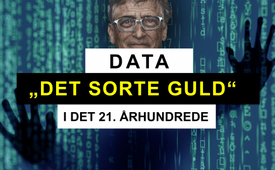 Data - det 21. århundredes "sorte guld"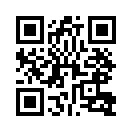 Bill Gates investerer igen. I hvad? "EarthNow" er navnet på det ambitiøse projekt, der vil koste en milliard amerikanske dollars for at udvide videoovervågning via satellitter til alle hjørner af vores planet. Den nødvendige 5G-infrastruktur skal komme fra Crown Castle-koncernen. Er den nye standard for mobiltelefoner ikke kun beregnet til hurtigere downloads fra internettet, men tjener også andre formål?Data - det 21. århundredes "sorte guld"
I foråret 2020 annoncerede Bill Gates sin finansielle støtte til en plan til en milliard dollars om at dække Jorden med videoovervågningssatellitter.
Projektet, der kaldes EarthNow, har til formål at overvåge alle "hjørner" af jorden live.
Ifølge Wikipedia er regeringer og store virksomheder virksomheders målgruppe.
Gates havde tidligere erhvervet Crown Castle-aktier gennem sin Bill & Melinda Gates Foundation.Denne gruppe har den nødvendige 5G-infrastruktur til at kunne gennemføre overvågningsprojektet.
Mens amerikanerne i USA med millioner af tv-reklamer bliver forledt til at tro, at 5G installeres for at opnå højere downloadhastigheder, er virkeligheden, at det primært drejer sig om dataindsamling.
Det 21. århundredes "sorte guld" er data, der indsamles via titusindvis af milliarder af "intelligente" enheder som mobiltelefoner, computere, biler osv. og overføres trådløst via 5G til Big Data med henblik på indsamling og salg.
Mennesket i den nærmeste fremtid vil ikke blot være totalt overvåget, men også totalt konditioneret i alt. Det betyder, at de, der træder ud af rækken, afskæres fra tjenesteydelser, købstilbud, bevægelsesfrihed og rettigheder.fra von pg.Kilder:https://childrenshealthdefense.org/News/the-brave-new-world-of-bill-gates-and-big-telecom/Dette kan også interessere dig:#Global overvågning-da - overvågning - www.kla.tv/Globalovervågning-da

#5Gmobil-da - www.kla.tv/5Gmobil-da

#BillGates-da - www.kla.tv/BillGates-da

#5G Satellitter-da - Satellitter-da - www.kla.tv/5GSatellitter-daKla.TV - De andre nyheder ... gratis - uafhængige - ucensurerede ...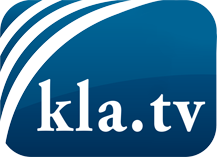 hvad medierne ikke bør tie stille om ...Lidt hørt - af folket, for folket! ...regular News at www.kla.tv/daHold dig opdateret - det er det hele værd!Gratis tilmelding til vores e-mail-nyhedsbrev her: www.kla.tv/abo-enSikkerhedsrådgivning:Desværre bliver modstemmer censureret og undertrykt mere og mere. Så længe vi ikke rapporterer i overensstemmelse med de korporative mediers ideologi og interesser, er vi konstant i fare for, at der vil blive fundet undskyldninger for at lukke eller skade Kla.TV.Så tilmeld dig et internetuafhængigt netværk i dag! Klik her: www.kla.tv/vernetzung&lang=daLicens:    Creative Commons-licens med tilskrivning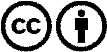 Spredning og gengivelse er tilladt, hvis Kla.TV med kildeangivelse. Intet indhold må præsenteres uden for sammenhæng.
Statsfinansierede institutioner må ikke anvende den uden skriftlig tilladelse fra Kla.TV. Overtrædelse vil blive retsligt forfulgt.